ГОРОДСКАЯ  ДУМА  ГОРОДА  ДИМИТРОВГРАДАУльяновской областиР Е Ш Е Н И Ег.Димитровград  31 марта  2021  года                                                                               № 59/494  .     О внесении изменений в Положение о порядке проведения конкурсана замещение вакантной должности муниципальной службы в органах местного самоуправления города Димитровграда Ульяновской областиРуководствуясь Федеральным законом от 02.03.2007 №25-ФЗ «О муниципальной службе в Российской Федерации», Законом Ульяновской области от 07.11.2007 №163-ЗО «О муниципальной службе в Ульяновской области», Городская Дума города Димитровграда Ульяновской области третьего созыва решила:1. Внести изменения в Положение о порядке проведения конкурса на замещение вакантной должности муниципальной службы в органах местного самоуправления города Димитровграда Ульяновской области, утверждённое решением Городской Думы города Димитровграда Ульяновской области второго созыва от 30.09.2015 №30/403:1) часть 5 статьи 1 изложить в редакции следующего содержания:«5. Квалификационные требования к уровню профессионального образования, стажу муниципальной службы или стажу работы по специальности, направлению подготовки, необходимым для замещения должностей муниципальной службы, устанавливаются решением Городской Думы города Димитровграда Ульяновской области на основе типовых квалификационных требований для замещения должностей муниципальной службы, которые определены Законом Ульяновской области от 07.11.2007 №163-ЗО «О муниципальной службе в Ульяновской области» в соответствии с классификацией должностей муниципальной службы. Квалификационные требования к знаниям и умениям, которые необходимы для исполнения должностных обязанностей, устанавливаются в зависимости от области и вида профессиональной служебной деятельности муниципального служащего его должностной инструкцией. Должностной инструкцией муниципального служащего могут также предусматриваться квалификационные требования к специальности, направлению подготовки.»;2) в статье 2:а) в абзаце третьем части 1 после слов «руководителя соответствующего органа местного» дополнить словом «самоуправления»;б) в абзаце втором пункта 4.6 части 4 слова «председателя Комиссии» заменить словами «председательствующего на заседании Комиссии»;3) в части 1 статьи 4:а) пункты 1.4 -1.6 изложить в редакции следующего содержания:«1.4. копию трудовой книжки и (или) сведения о трудовой деятельности, оформленные работодателем (представителем работодателя) в электронном виде, за исключением случаев, когда трудовой договор заключается впервые;1.5. копии документов об образовании и (или) о квалификации или наличии специальных знаний;1.6. документ об отсутствии у кандидата заболевания, препятствующего поступлению  на муниципальную службу и ее прохождению по форме, установленной уполномоченным Правительством Российской Федерации федеральным органом исполнительной власти;»;б) дополнить пунктом 1.7 следующего содержания:«1.7. копии документов воинского учета - для граждан, пребывающих в запасе, и лиц, подлежащих призыву на военную службу.»;4) в абзаце седьмом части 2 статьи 5 слова «, определенном в порядке» исключить;5) в пункте 3 приложения 1:а) подпункты 4 – 6 изложить в редакции следующего содержания:«4) копию трудовой книжку и (или) сведения о трудовой деятельности, оформленные работодателем (представителем работодателя) в электронном виде, за исключением случаев, когда трудовой договор заключается впервые;5) копии документов об образовании и (или) о квалификации или наличии специальных знаний;6) документ об отсутствии у кандидата заболевания, препятствующего поступлению на муниципальную службу и ее прохождению по форме, установленной уполномоченным Правительством Российской Федерации федеральным органом исполнительной власти;»;б) дополнить подпунктом 7 следующего содержания:«7) копии документов воинского учета - для граждан, пребывающих в запасе, и лиц, подлежащих призыву на военную службу.»;6) в разделе 2 приложения 2:а) в абзаце шестнадцатом пункта 2.1 слово «Работодателя» заменить словом «представителя нанимателя (работодателя)»;б) абзац третий пункта 2.2 изложить в редакции следующего содержания:«- исполнять должностные обязанности в соответствии с должностной инструкцией;».2. Настоящее решение подлежит официальному опубликованию и размещению в информационно-телекоммуникационной сети «Интернет» на официальном сайте Городской Думы города Димитровграда Ульяновской области (www.dumadgrad.ru).3. Настоящее решение вступает в силу на следующий день после дня его официального опубликования.4. Контроль за исполнением настоящего решения возложить на комитет по социальной политике и местному самоуправлению (Воскресенский).Председатель Городской Думы города Димитровграда Ульяновской области                         А.П.ЕрышевИсполняющий обязанностиГлавы города ДимитровградаУльяновской области	              А.Н.Большаков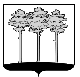 